Sporządziła: Ewa Filipiak - Inspektor ds. Obsługi KlientaZatwierdziła: Katarzyna Szybiak - Kierownik Referatu GKOŚRiL                 Gmina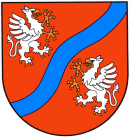           Mszana Dolna                 Gmina          Mszana DolnaKarta usługGOSPODARKA KOMUNALNA, OCHRONA ŚRODOWISKA, ROLNICTWO I LEŚNICTWOUrząd Gminy Mszana DolnaZEZWOLENIE NA PROWADZENIE DZIAŁALNOŚCI W ZAKRESIE OPRÓŻNIANIA ZBIORNIKÓW BEZODPŁYWOWYCH I TRANSPORTU NIECZYSTOŚCI PŁYNNYCHZEZWOLENIE NA PROWADZENIE DZIAŁALNOŚCI W ZAKRESIE OPRÓŻNIANIA ZBIORNIKÓW BEZODPŁYWOWYCH I TRANSPORTU NIECZYSTOŚCI PŁYNNYCHZEZWOLENIE NA PROWADZENIE DZIAŁALNOŚCI W ZAKRESIE OPRÓŻNIANIA ZBIORNIKÓW BEZODPŁYWOWYCH I TRANSPORTU NIECZYSTOŚCI PŁYNNYCHWersja11Kategoria sprawGospodarka Komunalna, Ochrona Środowiska, Rolnictwo i LeśnictwoGospodarka Komunalna, Ochrona Środowiska, Rolnictwo i LeśnictwoOsoba odpowiedzialna/  kontakt telefonicznyJarosław Jurczak – Inspektor II Piętro, pok. Nr 38, Tel: 18 3310009, wew. 338.Jarosław Jurczak – Inspektor II Piętro, pok. Nr 38, Tel: 18 3310009, wew. 338.Kogo dotyczyMiejsce złożenia wniosku:Za pośrednictwem poczty na adres:Urząd Gminy Mszan Dolnaul. Spadochroniarzy 6, 34-730 Mszana Dolnatel: (18) 33 10 009fax: (18) 54 17 187e-mail: gmina@mszana.plOsobiście:Sekretariat Urzędu Gminy, pok. Nr 32Biuro Obsługi Klienta w Urzędzie Gminy (parter)Godziny pracy Urzędu:Poniedziałek – piątek od 7.30 do 15.30 Kasa Urzędu Gminy Mszana DolnaGodziny pracy: od 7.30 do 13.00 oraz od 14.00 do 15.30Miejsce złożenia wniosku:Za pośrednictwem poczty na adres:Urząd Gminy Mszan Dolnaul. Spadochroniarzy 6, 34-730 Mszana Dolnatel: (18) 33 10 009fax: (18) 54 17 187e-mail: gmina@mszana.plOsobiście:Sekretariat Urzędu Gminy, pok. Nr 32Biuro Obsługi Klienta w Urzędzie Gminy (parter)Godziny pracy Urzędu:Poniedziałek – piątek od 7.30 do 15.30 Kasa Urzędu Gminy Mszana DolnaGodziny pracy: od 7.30 do 13.00 oraz od 14.00 do 15.30Wymagane dokumentyWniosek powinien zawierać:Imię i nazwisko lub nazwę oraz adres wnioskodawcy lub siedziby przedsiębiorcy ubiegającego się o zezwolenie, oraz jego numer identyfikacji podatkowej (NIP),Określenie przedmiotu i obszaru działalności,Określenie środków technicznych, jakimi dysponuje ubiegający się o zezwolenie na prowadzenie działalności objętej wnioskiem,Informacje o technologiach stosowanych lub przewidzianych do stosowania w zakresie czynności objętych wnioskiem,Proponowane zabiegi z zakresu ochrony środowiska i ochrony sanitarnej planowane po zakończeniu działalności,Określenie terminu podjęcia działalności objętej wnioskiem oraz zamierzonego czasu jej prowadzenia,Do wniosku należy dołączyć:Kopię zaświadczenia o prowadzeniu działalności gospodarczej lub kopia odpisu z Krajowego Rejestru Sądowego,Aktualne zaświadczenie albo oświadczenie właściwego Naczelnika Urzędu Skarbowego o niezaleganiu w płaceniu podatków. Aktualne zaświadczenie właściwego oddziału ZUS lub KRUS o niezaleganiu w składkach zdrowotnych i społecznych, Kopię umowy z zarządcą stacji zlewnej lub oświadczenie o przyjmowaniu nieczystości ciekłych po uzyskaniu zezwolenia,Oświadczenie, że wykonawca spełnia wymagania dotyczące wyposażenia pojazdów w system monitoringu i czujników, Oświadczenie, że specjalistyczne pojazdy, którymi będą wykonywane usługi objęte wnioskiem, spełniają wymagania techniczne, określone w rozporządzeniu Ministra Infrastruktury z dnia 12 listopada 2002 r. w sprawie wymagań dla pojazdów asenizacyjnych (Dz.U. z 2002 r. Nr 193, poz.1617),Udokumentowanie miejsca mycia i dezynfekcji środków transportu oraz urządzeń do gromadzenia odpadów, Pełnomocnictwo w przypadku ustanowienia pełnomocnika (oryginał lub urzędowo poświadczony odpis) wraz z dowodem uiszczenia stosownej opłaty,Dowód uiszczenia należnej opłaty skarbowej.Uwaga: Kopie dokumentów należy poświadczyć „za zgodność z oryginałem”Wniosek powinien zawierać:Imię i nazwisko lub nazwę oraz adres wnioskodawcy lub siedziby przedsiębiorcy ubiegającego się o zezwolenie, oraz jego numer identyfikacji podatkowej (NIP),Określenie przedmiotu i obszaru działalności,Określenie środków technicznych, jakimi dysponuje ubiegający się o zezwolenie na prowadzenie działalności objętej wnioskiem,Informacje o technologiach stosowanych lub przewidzianych do stosowania w zakresie czynności objętych wnioskiem,Proponowane zabiegi z zakresu ochrony środowiska i ochrony sanitarnej planowane po zakończeniu działalności,Określenie terminu podjęcia działalności objętej wnioskiem oraz zamierzonego czasu jej prowadzenia,Do wniosku należy dołączyć:Kopię zaświadczenia o prowadzeniu działalności gospodarczej lub kopia odpisu z Krajowego Rejestru Sądowego,Aktualne zaświadczenie albo oświadczenie właściwego Naczelnika Urzędu Skarbowego o niezaleganiu w płaceniu podatków. Aktualne zaświadczenie właściwego oddziału ZUS lub KRUS o niezaleganiu w składkach zdrowotnych i społecznych, Kopię umowy z zarządcą stacji zlewnej lub oświadczenie o przyjmowaniu nieczystości ciekłych po uzyskaniu zezwolenia,Oświadczenie, że wykonawca spełnia wymagania dotyczące wyposażenia pojazdów w system monitoringu i czujników, Oświadczenie, że specjalistyczne pojazdy, którymi będą wykonywane usługi objęte wnioskiem, spełniają wymagania techniczne, określone w rozporządzeniu Ministra Infrastruktury z dnia 12 listopada 2002 r. w sprawie wymagań dla pojazdów asenizacyjnych (Dz.U. z 2002 r. Nr 193, poz.1617),Udokumentowanie miejsca mycia i dezynfekcji środków transportu oraz urządzeń do gromadzenia odpadów, Pełnomocnictwo w przypadku ustanowienia pełnomocnika (oryginał lub urzędowo poświadczony odpis) wraz z dowodem uiszczenia stosownej opłaty,Dowód uiszczenia należnej opłaty skarbowej.Uwaga: Kopie dokumentów należy poświadczyć „za zgodność z oryginałem”Dodatkowe informacjeZezwolenie wydaje się na czas oznaczony, nie dłuższy niż 10 lat.Odbiór decyzji może nastąpić w jednej z dwóch form:Osobiście przez wnioskodawcę,Za pośrednictwem poczty.Zezwolenie wydaje się na czas oznaczony, nie dłuższy niż 10 lat.Odbiór decyzji może nastąpić w jednej z dwóch form:Osobiście przez wnioskodawcę,Za pośrednictwem poczty.Informacje o opłatachOpłata skarbowa: 107 zł - opłata skarbowa za wydanie zezwolenia na opróżnianie zbiorników bezodpływowych i transport nieczystości ciekłych,53,50 zł - opłata skarbowa za przedłużenie terminu ważności lub zmianę warunków wydanego zezwolenia, jeżeli dotyczy rozszerzenia zakresu działalności objętej zezwoleniem,17 zł - opłata skarbowa za złożenie dokumentu stwierdzającego udzielenie pełnomocnictwa lub prokury ora jego odpis, wypis lub kopia – od każdego stosunku pełnomocnictwa (prokury).5 zł – opłata skarbowa za poświadczenie zgodności duplikatu, odpisu, wyciągu, wypisu lub kopii dokonane przez organ administracji samorządowej, od każdej pełnej lub zaczętej strony.Opłatę skarbową można dokonać w:Kasie Urzędu, pok. Nr 27 I piętroPrzelewem lub przekazem na konto Urzędu Gminy:BS Mszana Dolna 48 8808 0006 0010 0000 1690 0033,Dowód opłaty należy dołączyć do wniosku.Opłata skarbowa: 107 zł - opłata skarbowa za wydanie zezwolenia na opróżnianie zbiorników bezodpływowych i transport nieczystości ciekłych,53,50 zł - opłata skarbowa za przedłużenie terminu ważności lub zmianę warunków wydanego zezwolenia, jeżeli dotyczy rozszerzenia zakresu działalności objętej zezwoleniem,17 zł - opłata skarbowa za złożenie dokumentu stwierdzającego udzielenie pełnomocnictwa lub prokury ora jego odpis, wypis lub kopia – od każdego stosunku pełnomocnictwa (prokury).5 zł – opłata skarbowa za poświadczenie zgodności duplikatu, odpisu, wyciągu, wypisu lub kopii dokonane przez organ administracji samorządowej, od każdej pełnej lub zaczętej strony.Opłatę skarbową można dokonać w:Kasie Urzędu, pok. Nr 27 I piętroPrzelewem lub przekazem na konto Urzędu Gminy:BS Mszana Dolna 48 8808 0006 0010 0000 1690 0033,Dowód opłaty należy dołączyć do wniosku.Obowiązujące terminy30 dni – decyzja,30 dni – decyzja,Tryb odwoławczyDo Samorządowego Kolegium Odwoławczego w Nowym Sączu za pośrednictwem Wójta Gminy Mszana Dolna w terminie 14 dni od daty otrzymania decyzji.Do Samorządowego Kolegium Odwoławczego w Nowym Sączu za pośrednictwem Wójta Gminy Mszana Dolna w terminie 14 dni od daty otrzymania decyzji.Podstawa prawna/ proceduryUstawa z dnia 14 czerwca 1960 r. Kodeks postępowania administracyjnego (Dz. U. z 2013 r. poz. 267 ze zm.).Ustawa z dnia 13 września 1996 r. o utrzymaniu czystości i porządku w gminach (Dz. U. z 2013 r., poz. 1399 ze zm.).Ustawa z dnia 16 listopada 2006 r. o opłacie skarbowej (Dz. U. z 2012r., poz. 1282, ze zm.).Rozporządzenie Ministra Środowiska z dnia 14 marca 2012 r. w sprawie szczegółowego sposobu określania wymagań, jakie powinien spełnić przedsiębiorca ubiegających się o uzyskanie zezwolenia w zakresie opróżniania zbiorników bezodpływowych i transportu nieczystości ciekłych (Dz. U. z 2012 r. poz. 299 ze zm.),Rozporządzenie Ministra Infrastruktury z dnia 12 listopada 2002 r. w sprawie wymagań pojazdów asenizacyjnych (Dz. U. z 2002 r. Nr 193, poz. 1617 ze zm.).Regulamin utrzymania czystości i porządku na terenie Gminy Mszana Dolna – załącznik do Uchwały Nr XXVIII/301/2012 Rady Gminy Mszana Dolna z dnia 30 listopada 2012 r. (Dz. U. Woj. Małop. z 2012 r., poz. 6872 ze zm.).Uchwała Nr XXXI/342/2013 Rady Gminy Mszana Dolna z dnia            27 lutego 2013 r. (Dz. U. Woj. Małop. z 2013 r. poz. 2030 ze zm.).Ustawa z dnia 14 czerwca 1960 r. Kodeks postępowania administracyjnego (Dz. U. z 2013 r. poz. 267 ze zm.).Ustawa z dnia 13 września 1996 r. o utrzymaniu czystości i porządku w gminach (Dz. U. z 2013 r., poz. 1399 ze zm.).Ustawa z dnia 16 listopada 2006 r. o opłacie skarbowej (Dz. U. z 2012r., poz. 1282, ze zm.).Rozporządzenie Ministra Środowiska z dnia 14 marca 2012 r. w sprawie szczegółowego sposobu określania wymagań, jakie powinien spełnić przedsiębiorca ubiegających się o uzyskanie zezwolenia w zakresie opróżniania zbiorników bezodpływowych i transportu nieczystości ciekłych (Dz. U. z 2012 r. poz. 299 ze zm.),Rozporządzenie Ministra Infrastruktury z dnia 12 listopada 2002 r. w sprawie wymagań pojazdów asenizacyjnych (Dz. U. z 2002 r. Nr 193, poz. 1617 ze zm.).Regulamin utrzymania czystości i porządku na terenie Gminy Mszana Dolna – załącznik do Uchwały Nr XXVIII/301/2012 Rady Gminy Mszana Dolna z dnia 30 listopada 2012 r. (Dz. U. Woj. Małop. z 2012 r., poz. 6872 ze zm.).Uchwała Nr XXXI/342/2013 Rady Gminy Mszana Dolna z dnia            27 lutego 2013 r. (Dz. U. Woj. Małop. z 2013 r. poz. 2030 ze zm.).